Nr.  197  din  15.01.2019  ANUNŢ COLECTIV,pentru comunicare prin publicitate              În temeiul  art. 47 alin. (5) din Legea nr. 207 din 20.07.2015 privind Codul de procedură fiscală, republicată, cu modificările şi completările ulterioare, comunicăm că au fost emise acte administrative fiscale pentru următorii contribuabili:                            Actul administrativ fiscal poate fi consultat de titularul acestuia la sediul Direcţiei Generala Impozite, Taxe si Alte Venituri Locale – Serviciul de Urmarire si Executare Silită,Amenzi din  str. Domnească nr. 13, bl. L parter.              Prezentele acte administrative fiscale se consideră communicate în termen de 15 zile de la data afişării anunţului, respectiv         .              Dacă aveţi nelămuriri în legătură cu acest anunţ, o puteţi contacta pe doamna Ciriplinschi Aurora la sediul nostru sau la numărul de telefon 0236/307790.                                                                                                                           ŞEF SERVICIU                                                                                                     Cj. Adriana EnacheNr. crtNumele şi prenumele / denumirea contribuabiluluiDomiciliul fiscal al contribuabiluluiDenumirea actului administrativ fiscal / nr. şi data actului: somatia nr.1ALECSANDRU ILIEStr. PODUL INALT Nr. 1 Bl. L2A Ap. 2277160/14,11,20182ANGHEL EMILStr. GENERAL DRAGALINA Nr. 10 Bl. C6A Ap. 14289567/26,10,20183BALANCIUC ZAHARIA-CEZARStr. PODUL INALT Nr. 5 Bl. P5 Ap. 36280679/15,11,20184BALANCIUC ZAHARIA-CEZARStr. PODUL INALT Nr. 5 Bl. P5 Ap. 36280681/15,11,20185BALANCIUC ZAHARIA-CEZARStr. PODUL INALT Nr. 5 Bl. P5 Ap. 36280600/15,11,20186BUTE SERGIU-DANStr. NAE LEONARD Nr. 11 Bl. C9 Ap. 38277270/14,11,20187CATEA ALIN-IONUTStr. NAE LEONARD Nr. 37 Bl. U13 Ap. 5273100/16,11,20188CIUTACU THEODOR-CORNELIUStr. NUFARULUI Nr. 7 Bl. S8 Ap. 49272486/31,10,20189DANESCU BIANCA DAIANAStr. CALUGARENI Nr. 24 Bl. U3 Ap. 20302949/27,11,201810DANESCU BIANCA DAIANAStr. CALUGARENI Nr. 24 Bl. U3 Ap. 20302318/27,11,201811DRAGOMIR-ALEXA VIORELStr. NAE LEONARD Nr. 17 Bl. C13 Ap. 27271215/31,10,201812 DRUTU MARIANStr. PODUL INALT Nr. 2 Bl. U14A Ap. 18288798/17,10,201813DRUTU MARIANStr. PODUL INALT Nr. 2 Bl. U14A Ap. 18288822/17,10,201814DRUTU MARIANStr. PODUL INALT Nr. 2 Bl. U14A Ap. 18283932/17,10,201815ERGHELAN LIVIUStr. ALBA IULIA Nr. 2 Bl. R6 Ap. 15271860/17,10,201816FILOTE ALEXANDRUStr. NAE LEONARD Nr. 20 Bl. S2 Ap. 34276707/12,11,201817GANCIU NICUStr. CALUGARENI Nr. 8 Bl. P2A Ap. 42277251/14,11,201818IONESCU ANDREIStr. CALUGARENI Nr. 11 Bl. L1A Ap. 31280706/15,11,201819IONESCU ANDREIStr. CALUGARENI Nr. 11 Bl. L1A Ap. 31284307/22,11,201820IVASCU NICUSOR DANIELStr. PODUL INALT Nr. 8 Bl. T8B Ap. 30302952/27,11,201821LECA GABRIELStr. MARASTI Nr. 40288373/26,10,201822LEONTE PETRICA-NICUSORStr. PODUL INALT Nr. 8 Bl. T8B Ap. 19272665/22,11,201823LUNGU DUMITRU DANIELStr. AUREL VLAICU Nr. 18 Bl. Z6B Ap. 27295017/06,11,201824MASTACAN DRAGOS IONUTStr. ALBA IULIA Nr. 11 Bl. L4A Ap. 46290514/06,11,201825MASTACAN VIORICAStr. ALBA IULIA Nr. 11 Bl. L4A Ap. 46302173/27,11,201826MEIROSU ALEXANDRU C.Str. NAE LEONARD Nr. 41 Bl. U12 Ap. 19302870/27,11,201827PINTILIE IONELStr. NAE LEONARD Nr. 6 Bl. C4 Ap. 18302063/27,11,201828PUIU DANIEL IULIANStr. NAE LEONARD Nr. 4 Bl. C4A Ap. 35289124/02,11,201829SECIU VICTORStr. BASARABIEI Nr. 146 Bl. N6 Ap. 65284198/22,11,201830SHAFIQ SARMADStr. AVIATORILOR Nr. 4 Bl. Z1 Ap. 56302132/27,11,201831STAN LOREDANA-AURELIAStr. CALUGARENI Nr. 18 Bl. U8 Ap. 41302191/27,11,201832STAN LOREDANA-AURELIAStr. CALUGARENI Nr. 18 Bl. U8 Ap. 41302875/27,11,201833TATARU COSMIN-FLORINELStr. CLUJ Nr. 16 Bl. C5B Ap. 67278551/22,11,201834VASILE NICUStr. ALBA IULIA Nr. 5 Bl. L7 Ap. 21272526/31,10,201835VICOL MADALINAStr. CLUJ Nr. 12 Bl. D2 Ap. 89284460/28,11,201836ZAMFIR PAUL FLORINStr. ANGHEL SALIGNY Nr. 128 Bl. H2 Ap. 52278820/22,11,201837ZAMFIR PAUL FLORINStr. ANGHEL SALIGNY Nr. 128 Bl. H2 Ap. 52272607/22,11,201838LECA GABRIELStr. MARASTI Nr. 40264819/27,06,201839LECA GABRIELStr. MARASTI Nr. 40264821/27,06,2018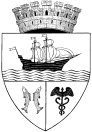 